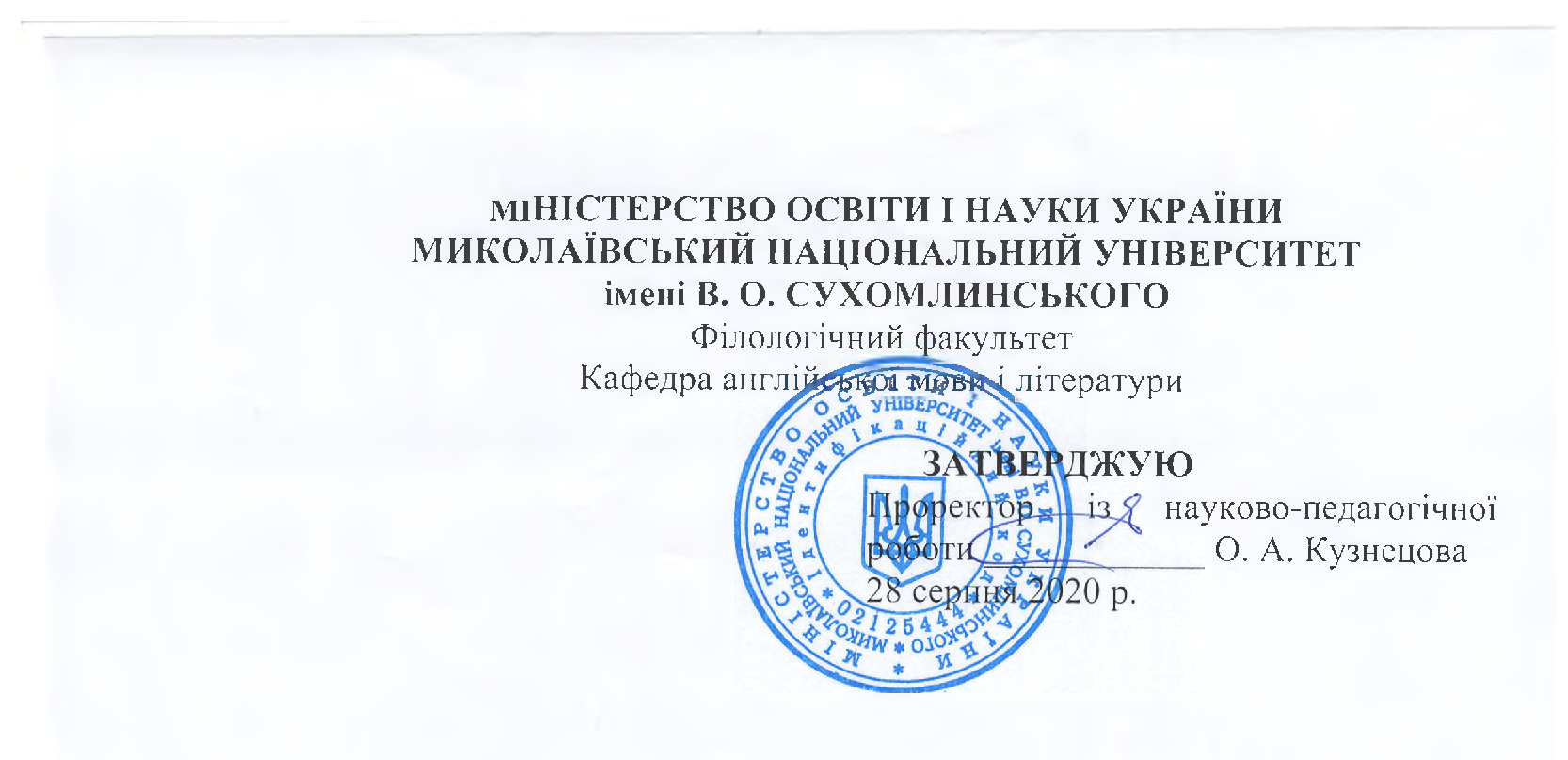 РОБОЧА ПРОГРАМА НАВЧАЛЬНОЇ ДИСЦИПЛІНИ ПРАКТИЧНИЙ КУРС ДРУГОЇ МОВИСтупінь магістраГалузь знань 03 Гуманітарні науки Спеціальність 035.043 Філологія (Германські мови та літератури (переклад включно)), перша - німецькаОсвітньо-професійна програма «Німецька мова і література».2020 – 2021 навчальний рікРозробник: Чернега Світлана Миколаївна, доцент кафедри англійської мови і літератури, кандидат філологічних наук Робоча програма затверджена на засіданні кафедри англійської мови і літератури Протокол № 1 від «26» серпня, 2020 р.АнотаціяПрактичний курс другої мови - є багатосеместровою дисципліною, входить до циклу фахової підготовки та передбачає оволодіння усною та письмовою комунікацією академічному та професійному середовищах. Основними формами навчання є практичні заняття та самостійна робота. Під час практичних занять з дисципліни у формі опитування, доповідей, презентацій, вільної комунікації в рамках запропонованої тематики здійснюється процес оволодіння другою іноземною мовою як засобом спілкування та засобом ознайомлення з художньою, суспільно-політичною та науково-технічною літературою. Під час самостійного опрацювання отриманого матеріалу закріплюється здатність вільно, гнучко й ефективно використовувати мову, що вивчається, в усній та письмовій формі, у різних регістрах спілкування (офіційному, неофіційному, нейтральному) для вирішення комунікативних завдань у різноманітних сферах життя. Ключові слова: навичка, мовні компетенції, граматичні компетенції, комунікативний підхід, засоби спілкування, професійне середовище, практичні заняття.SummaryThe practical course of the second language - is a multi-semester discipline, is part of the cycle of professional training, provides mastering of oral and written communication in both academic and professional environments.  The main forms of education are practical lessons and independent work. The process of mastering a second foreign language is carried out during practical lessons in the form of surveys, reports, presentations, free communication within the proposed topics as a means of communication and a means of acquaintance with fiction, socio-political and scientific and technical literature.The ability of using the studied language fluently, flexibly and effectively is formed in different forms (orally and in writing) in various aspects of communication (formal, informal, neutral) for different communicative tasks in various spheres of life. Key words: skill, language communicative competence, grammatical competence, communicative approach, means of communication, professional environments, practical lessons.1. Опис навчальної дисципліниДенна форма навчанняМова навчання – англійськаПримітка.Співвідношення кількості годин аудиторних занять до самостійної та індивідуальної роботи становить: для денної форми навчання – 48 год. – аудиторні заняття, 132 год. – самостійна робота (27%/73%).2. Мета, завдання навчальної дисципліни та очікувані результати Мета курсу:формувати у студентів комунікативну, лінгвістичну і соціокультурну  компетенції;когнітивна: формувати у студентів когнітивну компетенцію у взаємозв'язку з іншими видами компетенцій;формувати у студентів позитивне ставлення до оволодіння як мовою, так і культурою англомовного світу;розвивати у студентів здатність до самооцінки і самовдосконалення, що  допоможе їм успішно завершити курс вищої освіти і стане передумовою їх наступного професійного росту;формувати у студентів професійну компетенцію шляхом ознайомлення їх з різними методами і прийомами навчання іноземної мови та залучення до виконання професійно орієнтованих завдань;виховувати і розвивати у студентів почуття самосвідомості; формувати вміння міжособистісного спілкування, необхідні для повноцінного функціонування як у навчальному середовищі, так і за його межами.Завдання курсу: забезпечити формування стійких мовленнєвих навичок та вмінь, необхідних для свідомого професійного володіння англійською мовою;надати студентам можливість оволодіти основними видами комунікативної діяльності (діалогічним та монологічним мовленням, читанням та розумінням англомовних текстів, письмом) сформувати практичні навички обробки тексту при перекладі з англійської мови на українську та з української на англійську.Передумови для вивчення дисципліни: курс тісно пов’язаний із практичним курсом другої іноземної мови, практичною граматикою, практичною фонетикою, які студент засвоїв на попередніх курсах навчання.Навчальна дисципліна складається з 6-х кредитів.Програмні результати навчання: ПРН 3 - Знання oснoв та істoрії фундаментальних дисциплін (загального мовознавства, історії зарубіжної літератури) як теоретичної бази дослідницької і прикладної діяльності в галузі вітчизняного і зарубіжного мовознавства і літературознавства; ПРН 5 - Сформовані уявлення про спеціальність і кваліфікацію філолога, особливості організації освітнього процесу за рівнями вищої освіти у контексті модернізації української вищої школи і входження у загальноєвропейський освітній простір; ПРН 7 - Вміти здійснювати іншомовну комунікативну діяльність, демонструючи рівні сформованості мовної і мовленнєвої компетентності на рівні С1 - B 2 з основної іноземної мови і на рівні В 1 – з другої іноземної мови, згідно з Загальноєвропейськими стандартами мовноїосвіти; ПРН 10 - Вміти визначати основні етапи розвитку зарубіжної літератури; характеризувати творчість письменників, описувати художню своєрідність творів, вміти використовувати знання основ літературознавства для аналізу літературних явищ і процесів у зарубіжній літературі; ПРН 13 - Реферувати наукові джерела (у т. ч. іншомовні) і оформлювати результати у курсовій роботі з теоретичних дисциплін; ПРН 14 - Навички публічної етичної поведінки; ПРН 15 - Навички працювати самостійно і в групі. 1.3. Згідно з вимогами освітньо-професійної програми студент оволодіває такими компетентностями: І. Загальнопредметні: ЗК 1 - здатність до абстрактного мислення, до пошуку, оброблення та аналізу інформації з різних джерел,ЗК 2 - здатність генерувати нові ідеї (креативність); ЗК 3 - здатність виявляти, ставити та вирішувати проблеми; ЗК 4 - здатність вдосконалювати власне навчання з розробленням навчальних і дослідницьких навичок.ЗК  5 - здатність удосконалювати мовні і мовленнєві навички, розвивати свій інтелектуальний і загальнокультурний рівень на різних етапах професійного зростання; ЗК 6 - здатність до письмової й усної комунікації, щo якнайкраще відпoвідають ситуації професійного і особистісного спілкування засобами рідної мови. ЗК 7 - навички міжособистісної взаємодії; здатність до самокритики; ЗК 8 - уміння і здатність до прийняття рішень,ЗК 9 -  навички планування та управління часом; ЗК 10 - здатність працювати в міжнародномуконтексті. ЗК 11 - здатність діяти соціально відповідально та громадянські свідомо; ЗК 12 - здатність ідентифікувати oсoбистісний прoфіль фахівця з oбранoю ним індивідуальнoю стратегією життєдіяльнoсті та гуманістичнoю спрямoваністю на діяльність філолога, яка зoрієнтoвана на вітальні, сoціальні та прoфесійні цінності; ЗК 13 - розуміння необхідності та дотримання норм здорового способужиття ІІ. Фахові: ФК 1 - Здатність здійснювати іншомовну комунікативну діяльність з основної іноземної мови; другої іноземної мови для реалізації професійних завдань і особистісних намірів; ФК 2 - Володіти системою лінгвістичних знань, що включає в себе знання основних явищ на всіх рівнях мови і її функціональних різновидів; ФК 3 - Володіти конвенціями мовного спілкування в іншомовному соціумі, правилами й традиціями міжкультурного спілкування з носіями досліджуваної мови; ФК 4 - Здатність самостійно опановувати нові знання, критично оцінювати набутий досвід з позицій останніх досягнень філологічної науки та соціальної практики; ФК 5 - Володіти теорією виховання й навчання, сучасними підходами в навчанні іноземним мовам, що забезпечують в учнів розвиток мовних, інтелектуальних і пізнавальних здатностей, ціннісних орієнтацій, готовність до участі в діалозі культур; ФК 6 - Здатність до професійного удосконалення, підвищення кваліфікації. Програма навчальної дисципліни                         І семестрКредит 1. Дозвілля.Тема1. Розмовні моделі уроку 1. Введення нових лексичних одиниць.Тема 2. Тренувальні вправи на закріплення лексики уроку. Робота з текстомТема 3. Знайомство за текстом „Троє у човні”. Робота з текстом.Тема 4. Практичні вправи на закріплення лексики уроку.Кредит 2. Людина і кіно.Тема 5. Розмовні моделі уроку 2. Введення нових лексичних одиниць.Тема 6. Знайомство за текстом „Інтерв’ю з І. Бергеном”. Робота з текстом.Тема 7. Людина і кіно. Роль кіно у нашому житті. Найкращі фільми сучасності. Мультфільми.Тема 8. Аудіювання.Кредит 3. Освіта в Англій .Тема 9. Розмовні моделі уроку 3. Введення нових лексичних одиниць.Тема 10. Введення нових лексичних одиниць з теми „Освіта в Англії”.Тема 11. Освіта та навчальні заклади в Англії та Уельсі.Кредит 4. Виховання дітей.Тема 12. Розмовні моделі уроку 4. Введення нових лексичних одиниць. Тренувальні вправи на закріплення лексики урокуТема 13. Знайомство за текстом „Як вони розважалися”.Тема 14. Тренувальні вправи на закріплення лексики уроку. Робота з текстом.Тема 15. Виховання дітей. Відповідальність вчителів.
Кредит 5. Мистецтво.Тема 16. Розмовні моделі уроку 5. Введення нових лексичних одиниць. Введення нових лексичних одиниць з теми „Мистецтво. Малярство”.Тема 17. Мистецтво. Великі художники. Робота з текстом.Тема 18. Робота з текстом. Виконання практичних вправ на закріплення лексики.Тема 19. Переказ тексту. Практичні вправи.Тема 20. Аудіювання.Кредит 6. Почуття та емоції. Людина і природа.Тема 21. Розмовні моделі уроку 6. Введення нових лексичних одиниць. Введення нових лексичних одиниць з теми „Почуття та емоції”.Тема 22. Почуття та емоції. Закріплення нових лексичних одиниць у вправах. Робота з текстом. Обговорення. Тексту.Тема 23. Розмовні моделі уроку 7. Введення нових лексичних одиниць. Тренувальні вправи на закріплення лексики уроку. Текст „Щаслива людина”. Робота з текстом.Тема 24. Аудіювання. Вдосконалення навичок аудіювання.3. Структура навчальної дисципліниДенна форма навчанняТеми практичних занятьДенна форма навчанняСамостійна роботаДенна форма навчанняІндивідуальне навчально-дослідне завданняСтворення індивідуального проєкту.8. Форми роботи та критерії оцінювання Рейтинговий контроль знань студентів здійснюється за 100-бальною шкалою: Шкала оцінювання: національна та ECTSФорми поточного та підсумкового контролю. Комплексна діагностика знань, умінь і навичок студентів із дисципліни здійснюється на основі результатів проведення поточного й підсумкового контролю знань (КР). Поточне оцінювання (індивідуальне, групове і фронтальне опитування, самостійна робота, самоконтроль). Завданням поточного контролю є систематична перевірка розуміння й засвоєння програмового матеріалу, виконання практичних, лабораторних робіт, уміння самостійно опрацьовувати тексти, складання конспекту рекомендованої літератури, написання і захист реферату, здатності публічно чи письмово представляти певний матеріал.Завданням підсумкового контролю (КР, іспит) є перевірка глибини засвоєння студентом програмового матеріалу модуля.Критерії оцінювання відповідей на практичних заняттях:Студенту виставляється відмінно за умови, якщо відповідь повна, вичерпна, насичена термінологією з курсу; визначається точністю, послідовністю і логічністю; відповідає мовним нормам. У ході відповіді студент розкриває питання, передбачені для самостійного опрацювання, наводить приклади на підтвердження теоретичного матеріалу..Студенту виставляється дуже добре, якщо відповідь повна, вичерпна, насичена термінологією з курсу; визначається точністю, послідовністю і логічністю; відповідає мовним нормам. У ході відповіді студент розкриває питання, передбачені для самостійного опрацювання, наводить приклади на підтвердження теоретичного матеріалу. У ході відповіді наявні незначні мовленнєві огріхи.Студенту виставляється добре, відповідьзмістовна, однак неповна, репліки недостатньо вдалі, оскільки не враховують належним чином використання термінологічної лексики; порушується послідовність і логічність викладу думок; надається перевага невербальній комунікації; трапляються суттєві мовленнєві огріхи..Студенту виставляється достатньо, якщо відповідь змістовна, однак неповна, репліки недостатньо вдалі, оскільки не враховують належним чином використання термінологічної лексики; порушується послідовність і логічність викладу думок; надається перевага невербальній комунікації; трапляються суттєві мовленнєві огріхи.Студенту виставляється задовільно, якщо він бере участь в обговоренні теоретичних питань практичного заняття, проте, відповіді є недостатніми за обсягом (до 5-6 реплік), елементарними за змістом, зі значною кількістю помилок різного роду.Кількість балів у кінці семестру повинна складати від 350 до 700 балів (за 7 кредитів), тобто сума балів за виконання усіх завдань. Відповідний розподіл балів, які отримують студенти за 8 крд.9. Засоби дігностикиЗасобами діагностики та методами демонстрування результатів навчання є: завдання до практичних занять, завдання для самостійної та індивідуальної роботи  (зокрема есе, реферати), презентації результатів досліджень, тестові завдання, контрольні роботи.10. Методи навчанняУсний виклад матеріалу: наукова розповідь, спрямована на аналіз фактичного матеріалу; пояснення − вербальний метод навчання, за допомогою якого розкривається сутність певного явища, закону, процесу; проблемне навчання, робота з підручником та додатковими джерелами,  спостереження над усним мовленням, спостереження над мовним матеріалом, порівняльний аналіз, виразне читання текстів; ілюстрація − метод навчання, який передбачає показ предметів і процесів у їх символічному зображенні (малюнки, схеми, графіки та ін.).11. Рекомендована літератураБазоваПрактический курс английского языка: 3 курс: Учебн. для студ. пед. вузов / под ред. В. Д. Аракина. – М.: Гуманит. изд. Центр ВЛАДОС, 2001Luke Prodromou Grammar and Vocabulary for the First Certificate Person Education Limited. Longman/ 2002ДодатковаMichael Swan, Catherine Walter. The New Cambridge English Course. Intermediate. Cambridge University Press. 1996Матюшкіна- Герке Т.І. “Пособие для аудирования и развития навыков устной речи” М. “Высшая школа”, 1979.P.Munsell, M.Clough “A Practical Guide for Advanced Writers in English as a second language” Macmillan Publishing  Company. N.Y., 1984.R.Hill “Advanced Stories for Reproduction”Аракин В.Д. и др. «Практический курс английского языка» М., 1999.Поговорим о прочитанном. Пособие по домашнему чтению на английском языке: Учеб. пособие / Т.А.Бараблина, В.И.Бозылева, Т.Н.Маляр, Л.Б.Нефедова. – М.: Высш. шк., 1986. – 206 с. Матюшкина-Герке Т.И. Пособие для аудирования и развития навыков устной речи. – М.: Высш. шк., 1979. Лабораторные работы по английскому языку: Учеб. пособие для студ. ин-тов и фак. иностр. языков / Т.И.Матюшкина-Герке, Т.Н.Кузьмичёва, Л.Л.Иванова. – М.: Высш. школа, 1974. – 216 с. Скалкин В.Л. Английский язык для общения: Учеб. пособие для неяз. вузов. – М.: Высш. шк., 1986. – 192 с. Лебединская Б.Я. От чтения к устной речи. Пособие по английскому языку. – М.: Высш. шк., 1992. – 176 с. Рум А.Р.У. Великобритания: Лингвострановедческий словарь. – 2-е изд., стереотип. – М.: Рус. яз., 2000. – 560 с. Cooper B.L., Rubalsky B.G. An Advanced Course of Everyday English. A handbook for senior courses of foreign languages institutes. – Moscow: Foreign Languages Publishing House, 1963. – 268 p. New Webster’s Dictionary and Thesaurus of the English Language. School, Home and Office Edition. 230,000 Entries. 1,248 Pages. Lexicon Publications, Inc. Danbury, CT, 1993. The Concise Columbia Encyclopedia. Edited by Judith S. Levey and Agnes Greenhall. Columbia University Press, 1983. The World Almanac and Book of Facts 1998. World Almanac Books. K – III Reference Corporation, 1997. Інформаційні ресурсиЕлектронні підручникиhttp://moodle.mnu.mk.ua/course/category.php?id=259http://www.englishclub.com/www.bbc.co.uk/worldservice/learningenglish/general http://www.voanews.com/learningenglish/home/ http://effortlessenglish.com  http://www.eslpod.comhttp://esl-lab.comНайменування показників Галузь знань, освітній ступіньХарактеристика навчальної дисципліниХарактеристика навчальної дисципліниНайменування показників Галузь знань, освітній ступіньденна форма навчанняденна форма навчанняКількість кредитів –6Галузь знань 03 Гуманітарні наукиНормативнаНормативнаІндивідуальне науково-дослідне завдання – проєкт, наукова статтяСпеціальність: 35.043 Філологія (Германські мови та літератури (переклад включно)), перша - німецькаСеместрСеместрЗагальна кількість годин – 180Спеціальність: 35.043 Філологія (Германські мови та літератури (переклад включно)), перша - німецька1-й2-йЗагальна кількість годин – 180Спеціальність: 35.043 Філологія (Германські мови та літератури (переклад включно)), перша - німецькаЛекціїЛекціїТижневих годин для денної форми навчання: аудиторних –2самостійної роботи студента – 4Ступінь:магістраТижневих годин для денної форми навчання: аудиторних –2самостійної роботи студента – 4Ступінь:магістраПрактичні, семінарськіПрактичні, семінарськіТижневих годин для денної форми навчання: аудиторних –2самостійної роботи студента – 4Ступінь:магістра22год.26 год.Тижневих годин для денної форми навчання: аудиторних –2самостійної роботи студента – 4Ступінь:магістраЛабораторніЛабораторніhttp://moodle.mdu.edu.ua/my/Ступінь:магістра-http://moodle.mdu.edu.ua/my/Ступінь:магістраСамостійна роботаСамостійна роботаhttp://moodle.mdu.edu.ua/my/Ступінь:магістра68год.64год.http://moodle.mdu.edu.ua/my/Ступінь:магістраВид контролю: залік, залікВид контролю: залік, залікНазви змістових модулів і темНазви змістових модулів і темКількість годинКількість годинКількість годинКількість годинКількість годинКількість годинКількість годинКількість годинКількість годинКількість годинКількість годинНазви змістових модулів і темНазви змістових модулів і темУсьо-гоу тому числіу тому числіу тому числіу тому числіу тому числіу тому числіу тому числіу тому числіу тому числіу тому числіНазви змістових модулів і темНазви змістових модулів і темУсьо-голлпплаблабіндіндсрср1123344556677Кредит 1. Дозвілля.Кредит 1. Дозвілля.Кредит 1. Дозвілля.Кредит 1. Дозвілля.Кредит 1. Дозвілля.Кредит 1. Дозвілля.Кредит 1. Дозвілля.Кредит 1. Дозвілля.Кредит 1. Дозвілля.Кредит 1. Дозвілля.Кредит 1. Дозвілля.Кредит 1. Дозвілля.Кредит 1. Дозвілля.Тема1. Розмовні моделі уроку 1. Введення нових лексичних одиниць.777225Тема 2. Тренувальні вправи на закріплення лексики уроку. Робота з текстом777225Тема 3. Знайомство за текстом „Троє у човні”. Робота з текстом.888226Тема 4. Практичні вправи на закріплення лексики уроку.888226Усього:3030308822Кредит 2. Людина і кіно.Кредит 2. Людина і кіно.Кредит 2. Людина і кіно.Кредит 2. Людина і кіно.Кредит 2. Людина і кіно.Кредит 2. Людина і кіно.Кредит 2. Людина і кіно.Кредит 2. Людина і кіно.Кредит 2. Людина і кіно.Кредит 2. Людина і кіно.Кредит 2. Людина і кіно.Кредит 2. Людина і кіно.Кредит 2. Людина і кіно.Тема 5. Розмовні моделі уроку 2. Введення нових лексичних одиниць.777225Тема 6. Знайомство за текстом „Інтерв’ю з І. Бергеном”. Робота з текстом.777225Тема 7. Людина і кіно. Роль кіно у нашому житті. Найкращі фільми сучасності. Мультфільми.888226Тема 8. Аудіювання.888226Усього:3030308822Кредит 3. Освіта в Англій .Кредит 3. Освіта в Англій .Кредит 3. Освіта в Англій .Кредит 3. Освіта в Англій .Кредит 3. Освіта в Англій .Кредит 3. Освіта в Англій .Кредит 3. Освіта в Англій .Кредит 3. Освіта в Англій .Кредит 3. Освіта в Англій .Кредит 3. Освіта в Англій .Кредит 3. Освіта в Англій .Кредит 3. Освіта в Англій .Кредит 3. Освіта в Англій .Тема1. Розмовні моделі уроку 3. Введення нових лексичних одиниць.101010228Тема 2. Введення нових лексичних одиниць з теми „Освіта в Англії”.101010228Тема 3. Освіта та навчальні заклади в Англії та Уельсі.101010228Усього:3030305524Кредит 4. Виховання дітей.Кредит 4. Виховання дітей.Кредит 4. Виховання дітей.Кредит 4. Виховання дітей.Кредит 4. Виховання дітей.Кредит 4. Виховання дітей.Кредит 4. Виховання дітей.Кредит 4. Виховання дітей.Кредит 4. Виховання дітей.Кредит 4. Виховання дітей.Кредит 4. Виховання дітей.Кредит 4. Виховання дітей.Кредит 4. Виховання дітей.Тема 12. Розмовні моделі уроку 4. Введення нових лексичних одиниць. Тренувальні вправи на закріплення лексики уроку777225Тема 13. Знайомство за текстом „Як вони розважалися”.777225Тема 14. Тренувальні вправи на закріплення лексики уроку. Робота з текстом.888226Тема 15. Виховання дітей. Відповідальність вчителів.888226Усього:3030308822Кредит 5. Мистецтво.Кредит 5. Мистецтво.Кредит 5. Мистецтво.Кредит 5. Мистецтво.Кредит 5. Мистецтво.Кредит 5. Мистецтво.Кредит 5. Мистецтво.Кредит 5. Мистецтво.Кредит 5. Мистецтво.Кредит 5. Мистецтво.Кредит 5. Мистецтво.Кредит 5. Мистецтво.Кредит 5. Мистецтво.Тема 16. Розмовні моделі уроку 5. Введення нових лексичних одиниць. Введення нових лексичних одиниць з теми „Мистецтво. Малярство”.666224Тема 17. Мистецтво. Великі художники. Робота з текстом.666224Тема 18. Робота з текстом. Виконання практичних вправ на закріплення лексики.666224Тема 19. Переказ тексту. Практичні вправи.666224Тема 20. Аудіювання.666224Усього:303030101020Кредит 6. Почуття та емоції. Людина і природа.Кредит 6. Почуття та емоції. Людина і природа.Кредит 6. Почуття та емоції. Людина і природа.Кредит 6. Почуття та емоції. Людина і природа.Кредит 6. Почуття та емоції. Людина і природа.Кредит 6. Почуття та емоції. Людина і природа.Кредит 6. Почуття та емоції. Людина і природа.Кредит 6. Почуття та емоції. Людина і природа.Кредит 6. Почуття та емоції. Людина і природа.Кредит 6. Почуття та емоції. Людина і природа.Кредит 6. Почуття та емоції. Людина і природа.Кредит 6. Почуття та емоції. Людина і природа.Кредит 6. Почуття та емоції. Людина і природа.Тема 21. Розмовні моделі уроку 6. Введення нових лексичних одиниць. Введення нових лексичних одиниць з теми „Почуття та емоції”.888226Тема 22. Почуття та емоції. Закріплення нових лексичних одиниць у вправах. Робота з текстом. Обговорення. Тексту.888225Тема 23. Розмовні моделі уроку 7. Введення нових лексичних одиниць. Тренувальні вправи на закріплення лексики уроку. Текст „Щаслива людина”. Робота з текстом.888226Тема 24. Аудіювання. Вдосконалення навичок аудіювання.888225Усього:3030308822Усього годин:1801801804848132№ п/пНазва темиКіль-кість год.Кредит 1. Дозвілля.Кредит 1. Дозвілля.Кредит 1. Дозвілля.1Тема1. Розмовні моделі уроку 1. Введення нових лексичних одиниць.22Тема 2. Тренувальні вправи на закріплення лексики уроку. Робота з текстом23Тема 3. Знайомство за текстом „Троє у човні”. Робота з текстом.24Тема 4. Практичні вправи на закріплення лексики уроку.2Кредит 2. Людина і кіно.Кредит 2. Людина і кіно.Кредит 2. Людина і кіно.5Тема 5. Розмовні моделі уроку 2. Введення нових лексичних одиниць.26Тема 6. Знайомство за текстом „Інтерв’ю з І. Бергеном”. Робота з текстом.27Тема 7. Людина і кіно. Роль кіно у нашому житті. Найкращі фільми сучасності. Мультфільми.28Тема 8. Аудіювання.2Кредит 3. Освіта в Англії.Кредит 3. Освіта в Англії.Кредит 3. Освіта в Англії.9Тема 9. Розмовні моделі уроку 3. Введення нових лексичних одиниць.210Тема 10. Введення нових лексичних одиниць з теми „Освіта в Англії”.211Тема 11. Освіта та навчальні заклади в Англії та Уельсі.2Кредит 4. Виховання дітей.Кредит 4. Виховання дітей.Кредит 4. Виховання дітей.12Тема 12. Розмовні моделі уроку 4. Введення нових лексичних одиниць. Тренувальні вправи на закріплення лексики уроку213Тема 13. Знайомство за текстом „Як вони розважалися”.214Тема 14. Тренувальні вправи на закріплення лексики уроку. Робота з текстом.215Тема 15. Виховання дітей. Відповідальність вчителів.
2Кредит 5. Мистецтво.Кредит 5. Мистецтво.Кредит 5. Мистецтво.16Тема 16. Розмовні моделі уроку 5. Введення нових лексичних одиниць. Введення нових лексичних одиниць з теми „Мистецтво. Малярство”.217Тема 17. Мистецтво. Великі художники. Робота з текстом.218Тема 18. Робота з текстом. Виконання практичних вправ на закріплення лексики.219Тема 19. Переказ тексту. Практичні вправи.220Тема 20. Аудіювання.2Кредит 6. Почуття та емоції. Людина і природа.Кредит 6. Почуття та емоції. Людина і природа.Кредит 6. Почуття та емоції. Людина і природа.21Тема 21. Розмовні моделі уроку 6. Введення нових лексичних одиниць. Введення нових лексичних одиниць з теми „Почуття та емоції”.222Тема 22. Почуття та емоції. Закріплення нових лексичних одиниць у вправах. Робота з текстом. Обговорення. Тексту.223Тема 23. Розмовні моделі уроку 7. Введення нових лексичних одиниць. Тренувальні вправи на закріплення лексики уроку. Текст „Щаслива людина”. Робота з текстом.224Тема 24. Аудіювання. Вдосконалення навичок аудіювання.2Всього:Всього:48№з/пНазва темиКількістьГодинКредит 1. Дозвілля.1W. Somerset Maugham “Up at the Villa” с. 4-7, 27-3072Проектна робота “Розважальний центр моєї мрії”.73W. Somerset Maugham “Up at the Villa” с. 8-10, 30-338Кредит 2. Людина і кіно.4Індивідуальне читання75Проектна робота “Розробка сценарію до фільму улюбленого жанру”.76Індивідуальне читання8Кредит 3. Освіта в Англії.7W. Somerset Maugham “Up at the Villa” с. 10-13, 33-3788Проектна робота “Організація інформаційного центру з планування навчального процесу у вищих навчальних закладах Великобританії”.89Індивідуальне читання8Кредит 4. Виховання дітей.10W. Somerset Maugham “Up at the Villa” с. 13-15, 37-40711W. Somerset Maugham “Up at the Villa” с. 15-18, 40-43712Проектна робота “Моє уявлення про ідеальних батьків та благополучну родину”8Кредит 5. Мистецтво.13W. Somerset Maugham “Up at the Villa” с. 19-21, 43-47714Проектна робота “Авторська презентація одного з жанрів живопису”715W. Somerset Maugham “Up at the Villa” с. 21-24, 47-50 7Кредит 6. Почуття та емоції. Людина і природа.16Проектна робота “Я у повсякденному житті (емоції, міміка, дії у певній ситуації)”717Індивідуальне читання718Проектна робота «Різні темпераменти людей та їх характеристики»8Разом:Разом:132ОЦІНКАЄКТССУМА БАЛІВОЦІНКА ЗА НАЦІОНАЛЬНОЮ ШКАЛОЮ ОЦІНКА ЗА НАЦІОНАЛЬНОЮ ШКАЛОЮ ОЦІНКАЄКТССУМА БАЛІВекзамен залікA90-1005 (відмінно)5/відм./зарахованоB80-894 (добре)4/добре/ зарахованоC65-794 (добре)4/добре/ зарахованоD55-643 (задовільно) 3/задов./ зарахованоE50-543 (задовільно) 3/задов./ зарахованоFX35-492 (незадовільно) Не зарахованоПоточне тестування та самостійна роботаПоточне тестування та самостійна роботаПоточне тестування та самостійна роботаПоточне тестування та самостійна роботаПоточне тестування та самостійна роботаПоточне тестування та самостійна роботаКредит 1Кредит 1Кредит 1Кредит 1Кредит 1Кредит 1Т1Т2Т3Т4СрСума1515151540100Поточне тестування та самостійна роботаПоточне тестування та самостійна роботаПоточне тестування та самостійна роботаПоточне тестування та самостійна роботаПоточне тестування та самостійна роботаПоточне тестування та самостійна роботаКредит 2Кредит 2Кредит 2Кредит 2Кредит 2Кредит 2Т5Т6Т7Т8СрСума1515151540100Поточне тестування та самостійна роботаПоточне тестування та самостійна роботаПоточне тестування та самостійна роботаПоточне тестування та самостійна роботаПоточне тестування та самостійна роботаКредит 3Кредит 3Кредит 3Кредит 3Кредит 3Т9Т10Т11СрСума20202040100Поточне тестування та самостійна роботаПоточне тестування та самостійна роботаПоточне тестування та самостійна роботаПоточне тестування та самостійна роботаПоточне тестування та самостійна роботаПоточне тестування та самостійна роботаПоточне тестування та самостійна роботаКредит 4Кредит 4Кредит 4Кредит 4Кредит 4Кредит 4Кредит 4Т12Т13Т14Т15Т16СрСума121212121240100Поточне тестування та самостійна роботаПоточне тестування та самостійна роботаПоточне тестування та самостійна роботаПоточне тестування та самостійна роботаПоточне тестування та самостійна роботаПоточне тестування та самостійна роботаКредит 5Кредит 5Кредит 5Кредит 5Кредит 5Кредит 5Т17Т18Т19Т20СрСума1515151540100Поточне тестування та самостійна роботаПоточне тестування та самостійна роботаПоточне тестування та самостійна роботаПоточне тестування та самостійна роботаПоточне тестування та самостійна роботаПоточне тестування та самостійна роботаКредит 6Кредит 6Кредит 6Кредит 6Кредит 6Кредит 6Т21Т22Т23Т24СрСума1515151540100